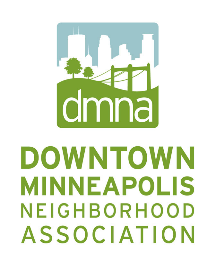 Agenda Updated 8.3.2016Agenda Updated 8.3.20165:30 pmCall to Order & Introductions 5:35 pmConsideration of Agenda5:35 pmConsent Agenda Consideration of June DMNA Board Meeting MinutesConsideration of June & July Finance Coordinator Staff Report AND Outreach & Program Coordinator Staff Report5:35 pmFinancial UpdateApproval of June & July Financials5:40 pmPublic Comment Please use this time to provide input to the Board on tonight’s agenda or other issues. The DMNA encourages an ongoing dialogue so the Board can be aware of membership ideas and input. 5:45 pm Restorative Justice Community Action Presentation from organization staff on RJCA’s restorative justice work in Downtown Minneapolis 6:00 pmUpdate from CM Frey6:15 pmLiquor License Update Presented by Alcohol Compliance ServicesEagleBolt Bar @ 515 Washington Avenue S., seeks a regular expansion of premises outdoors to increase the size of their existing surface patio (will lose some stalls in their parking lot); no live entertainmentfor outdoors is requested.Abiitan Mill City (Ecumen) at 428 S. 2nd Street, they would like an on-sale liquor license class E or D (one musician playing non-amplified) for their ground floor restaurant, café, and bar area, including two adjacent outdoor patios.Lumber Exchange building @ 10 S. 5th Street, an event center located in the interior atrium seeks a class A or B on-sale liquor license (currently hosting some rentals as The Fountain Room); no outdoor area. The owner/operators are the same folks as The Pour House.6:30 pmLand Use Committee Report Unless noted otherwise, time for Land Use presentations include Q&A from the Board. The floor will open for questions at the discretion of the Board. Visit the Land Use Committee page for more information. Update on Ryan’s tower at 728 4th StreetWill host joint forum with Elliot Park on Samatar Crossing, a proposed new connection between Downtown & Cedar Riverside using the old 5th Street freeway ramp. Update on continued dog relief management discussion  September Topic: 800 Washington Ave – Proposed 10th story6:45 pmMisc. BusinessAnnual Meeting Planning Group UpdateUpdate from “Governance” group on proposed changes to the number of DMNA Board seatsTiming and interest in supporting proposed DMNA forums on: (A) Fall Candidate Forum (B) Property Taxes (C) Other?Update on Police Substation Planning Efforts DMNA Outreach Day at Mil City Farmers Market on 8/27 – Volunteers Needed Letter of support for test Vikings game day road closures around U.S.  Bank Stadium7:30 pmDowntown Partnerships UpdatePlease use this time to update the DMNA Board and audience on any news from partner downtown organizations or committee/task forces on which you represent (or are relevant to) the DMNA. 7:35 pmAdjourn to Closed Personnel Meeting (Board Members Only)